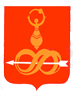 АДМИНИСТРАЦИЯ МУНИЦИПАЛЬНОГО ОБРАЗОВАНИЯ«МУНИЦИПАЛЬНЫЙ ОКРУГ ДЕБЁССКИЙ РАЙОН УДМУРТСКОЙ РЕСПУБЛИКИ»«УДМУРТ ЭЛЬКУНЫСЬ ДЭБЕС ЁРОС МУНИЦИПАЛ ОКРУГ»МУНИЦИПАЛ КЫЛДЫТЭТЛЭН АДМИНИСТРАЦИЕЗПОСТАНОВЛЕНИЕот   03 февраля   2022 года						                   № 34с. ДебёсыОб утверждении перечня товарных рынков для содействияразвитию конкуренции и плана мероприятий («дорожной карты»)по содействию развитию конкуренции на территорииДебёсского района на 2022 - 2025 годыВ соответствии с Указом Президента Российской Федерации от 21 декабря 2017 года № 618 «Об основных направлениях государственной политики по развитию конкуренции», а также в целях реализации распоряжения Правительства Российской Федерации от 2 сентября 2021 года № 2424-р «Об утверждении Национального плана («дорожной карты») развития конкуренции в Российской Федерации на 2021 - 2025 годы» и распоряжения Главы Удмуртской Республики от 28 декабря 2022 года № 371-РГ «Об утверждении Перечня товарных рынков для содействия развитию конкуренции в Удмуртской Республике и Плана мероприятий («дорожной карты») по содействию развитию конкуренции в Удмуртской Республике на 2022 - 2025 годы», Администрация ПОСТАНОВЛЯЕТ: Утвердить прилагаемые:Перечень товарных рынков для содействия развитию конкуренции на территории Дебёсского района;План мероприятий («дорожную карту») по содействию развитию конкуренции на территории Дебёсского района на 2022 - 2025 годы (далее - Дорожная карта).Руководителям структурных подразделений, подведомственных предприятий и учреждений Администрации муниципального образования «Муниципальный округ Дебесский район Удмуртской Республики» (далее – Администрация) - ответственных исполнителей (соисполнителей) мероприятий Дорожной карты обеспечить:достижение ключевых показателей Дорожной карты;своевременное выполнение мероприятий Дорожной карты;представление в управление экономики и сельского хозяйства Администрации полугодового и годового отчетов о результатах реализации Дорожной карты ежегодно до 15 июля отчетного года и до 15 января года, следующего за отчетным.Управлению экономики и сельского хозяйства Администрации:обеспечить координацию работы по реализации Дорожной карты;осуществлять мониторинг реализации Дорожной карты на основании представленных отчетов;ежегодно не позднее 25 января года, следующего за отчетным, представлять доклад о состоянии и развитии конкуренции на товарных рынках на территории Дебёсского района на рассмотрение Комиссии муниципального образования «Муниципальный округ Дебесский район Удмуртской Республики» по вопросам содействия развития конкуренции.Контроль за исполнением настоящего постановления возложить на начальника управления экономики и сельского хозяйства Администрации.Признать утратившими силу:постановление Администрации муниципального образования «Дебесский район» от 23 января 2017 года № 14 «Об утверждении Плана мероприятий по внедрению Стандарта развития конкуренции на территории Дебесского района Удмуртской Республики»;постановление Администрации муниципального образования «Дебесский район» от 6 сентября 2019 года № 255 «О внесении изменений в постановление Администрации муниципального образования «Дебесский район» от 23 января 2017 года № 14 «Об утверждении Плана мероприятий по внедрению Стандарта развития конкуренции на территории Дебесского района Удмуртской Республики».6. Настоящее распоряжение вступает в силу со дня его подписания.Глава муниципального образования		   	               	     А.С. ИвановПодготовил: 						                          Е.М. Ложкина							                          «___»_____________2022 г.Разослать: в дело, УЭиСХ, управление по работе с территориями,  Управление образования и архивов,  Управление по строительству, ЖКХ и земельно-имущественным отношениям, ЦБ, отдел по управлению муниципальным имуществом и земельным отношениям, сектора правовой и кадровой работы, на сайт (раздел конкуренция)Согласовано:Начальник управления правовойи организационной работы                                                       М.С. Роготнев                                                                                                «___» ___________ 2022 г.УТВЕРЖДЕНПостановлением Администрации муниципального образования «Муниципальный округ Дебёсский район Удмуртской Республики» от 03 февраля 2022 года  № 34Перечень товарных рынков для содействия развитию конкуренциина территории Дебёсского районаРынок услуг дополнительного образования детей.Рынок услуг детского отдыха и оздоровления.Рынок психолого-педагогического сопровождения детей с ограниченными возможностями здоровья.Рынок ритуальных услуг.Рынок услуг связи, в том числе услуг по предоставлению широкополосного доступа к информационно-телекоммуникационной сети Интернет.Рынок дорожной деятельности (за исключением проектирования).Рынок оказания услуг по перевозке пассажиров автомобильным транспортом по муниципальным маршрутам регулярных перевозок.Рынок услуг по сбору и транспортированию твердых коммунальных отходов.Рынок выполнения работ по благоустройству городской среды.УТВЕРЖДЕНПостановлением Администрации муниципального образования «Муниципальный округ Дебёсский район Удмуртской Республики» от 03 февраля 2022 года № 34План мероприятий («дорожная карта») по содействию развитию конкуренциина территории Дебёсского района на 2022 - 2025 годыСистемные мероприятия по содействию развитию конкуренциив Удмуртской РеспубликеПриложение 1к Плану мероприятий («дорожная карта») по содействию развитию конкуренции на территории Дебёсского района на 2022 - 2025 годыКлючевые показатели развития конкуренции на территории Дебёсского района№ п/пНаименование мероприятияСроки выполненияКлючевое событие/ожидаемый результатОтветственный исполнительРынок услуг дополнительного образования детейРынок услуг дополнительного образования детейРынок услуг дополнительного образования детейРынок услуг дополнительного образования детейРынок услуг дополнительного образования детей3.3Обеспечение равного доступа образовательных организаций всех форм собственности и индивидуальных предпринимателей к участию в системе персонифицированного финансирования дополнительного образования детей2022 - 2025 годыПовышение доступности дополнительного образования; возмещение затрат индивидуальным предпринимателям и организациям, оказывающим услуги дополнительного образованияУправления образования и архивовРынок услуг детского отдыха и оздоровленияРынок услуг детского отдыха и оздоровленияРынок услуг детского отдыха и оздоровленияРынок услуг детского отдыха и оздоровленияРынок услуг детского отдыха и оздоровления4.1Предоставление субсидий на проведение мероприятий по организации отдыха детей в каникулярный период2022 - 2025 годыОказание муниципальной поддержки загородным детским оздоровительным лагерям всех форм собственности, в том числе негосударственным, предоставляющим услуги по организации отдыха детейУправления образования и архивов, ЦБ7.5Проведение информационной кампании по поддержке деятельности негосударственных организаций в оказании услуг ранней диагностики, социализации, реабилитации (абилитации) и психолого-педагогического сопровождения детей с ОВЗ2022 - 2025 годыОбеспечение возможности участия в оказании услуг ранней диагностики, социализации, реабилитации (абилитации) и психолого-педагогического сопровождения детей с ОВЗ негосударственным организациям на недискриминационной основеУправления образования и архивовРынок ритуальных услугРынок ритуальных услугРынок ритуальных услугРынок ритуальных услугРынок ритуальных услуг9.1Организация инвентаризации кладбищ и мест захоронений на них:создание по результатам инвентаризации и ведение реестров кладбищ и мест захоронений с размещением указанных реестров на региональном портале государственных и муниципальных услуг2022 - 2025 годыСозданы и размещены на региональном портале государственных и муниципальных услуг реестры кладбищ и мест захоронений на них, в которые включены сведения о существующих кладбищах и местах захоронений на них: в отношении 20% общего количества существующих кладбищ до 31 декабря 2023 года;в отношении 50% общего количества существующих кладбищ до 31 декабря 2024 года;в отношении всех существующих кладбищ до 31 декабря 2025 годаУправление по работе с территориями9.2Доведение до населения информации, в том числе с использованием СМИ, о создании реестров кладбищ и мест захоронений и размещении указанных реестров на региональном портале государственных и муниципальных услуг2022 - 2025 годыСозданы и размещены на региональном портале государственных и муниципальных услуг реестры кладбищ и мест захоронений на них, в которые включены сведения о существующих кладбищах и местах захоронений на них: в отношении 20% общего количества существующих кладбищ до 31 декабря 2023 года;в отношении 50% общего количества существующих кладбищ до 31 декабря 2024 года;в отношении всех существующих кладбищ до 31 декабря 2025 годаУправление по работе с территориями9.3Принятие нормативного правового акта ОМС, предусматривающего создание и размещение на региональном портале государственных и муниципальных услуг реестров хозяйствующих субъектов, имеющих право на оказание услуг по организации похорон, включая стоимость оказываемых ими ритуальных услуг, учитывая требования разработанной к 1 июля 2023 года правовой основы Минстроя России2023 годыСозданы и размещены на региональном портале государственных и муниципальных услуг реестры хозяйствующих субъектов, имеющих право на оказание услуг по организации похоронУправление по работе с территориями;Управление по строительству, ЖКХ и земельно-имущественным отношениям9.4Организация оказания услуг по организации похорон по принципу «одного окна» на основе конкуренции с предоставлением лицам, ответственным за захоронения, полной информации об указанных хозяйствующих субъектах, содержащейся в таких реестрах2025 годОказание услуг по организации похорон организованно по принципу «одного окна» на основе конкуренции с предоставлением лицам, ответственным за захоронения, полной информации об указанных хозяйствующих субъектах, содержащейся в реестрах хозяйствующих субъектов, имеющих право на оказание услуг по организации похорон, включая стоимость оказываемых хозяйствующими субъектами ритуальных услугУправление по работе с территориями;Управление по строительству, ЖКХ и земельно-имущественным отношениямРынок услуг связи, в том числе услуг по предоставлению широкополосного доступа к информационно-телекоммуникационной сети ИнтернетРынок услуг связи, в том числе услуг по предоставлению широкополосного доступа к информационно-телекоммуникационной сети ИнтернетРынок услуг связи, в том числе услуг по предоставлению широкополосного доступа к информационно-телекоммуникационной сети ИнтернетРынок услуг связи, в том числе услуг по предоставлению широкополосного доступа к информационно-телекоммуникационной сети ИнтернетРынок услуг связи, в том числе услуг по предоставлению широкополосного доступа к информационно-телекоммуникационной сети Интернет15.1Мониторинг обеспечения покрытия территорий муниципальных образований в Удмуртской Республике современными услугами связи, включая широкополосный доступ к информационно-телекоммуникационной сети ИнтернетЕжегодноВыявление территорий района, где ни один оператор связи не оказывает услуг широкополосного доступа к информационно-телекоммуникационной сети ИнтернетУправление экономики и сельского хозяйства;Управление по работе с территориямиРынок дорожной деятельности (за исключением проектирования)Рынок дорожной деятельности (за исключением проектирования)Рынок дорожной деятельности (за исключением проектирования)Рынок дорожной деятельности (за исключением проектирования)Рынок дорожной деятельности (за исключением проектирования)22.3Организация и проведение мониторинга административных барьеров и оценки состояния конкурентной среды на рынке дорожной деятельностиЕжегодноПолучение данных для планирования деятельности и мероприятий по содействию развитию конкуренции на рынкахУправление по строительству, ЖКХ и земельно-имущественным отношениям;Управление экономики и сельского хозяйства22.4Формирование плана дорожной деятельности и развития системы придорожного сервиса2022 - 2025 годыПривлечение инвестиций (в том числе с применением механизмов МЧП) в развитие инфраструктуры дорожного хозяйства и придорожного сервисаУправление по строительству, ЖКХ и земельно-имущественным отношениям;Управление экономики и сельского хозяйстваРынок оказания услуг по перевозке пассажиров автомобильным транспортом по муниципальным маршрутам регулярных перевозокРынок оказания услуг по перевозке пассажиров автомобильным транспортом по муниципальным маршрутам регулярных перевозокРынок оказания услуг по перевозке пассажиров автомобильным транспортом по муниципальным маршрутам регулярных перевозокРынок оказания услуг по перевозке пассажиров автомобильным транспортом по муниципальным маршрутам регулярных перевозокРынок оказания услуг по перевозке пассажиров автомобильным транспортом по муниципальным маршрутам регулярных перевозок25.1Проведение мониторинга административных барьеров, состояния и развития конкурентной среды на рынке перевозок автомобильным пассажирским транспортомЕжегодноПолучение данных для планирования деятельности и мероприятий по содействию развитию конкуренции на рынке оказания услуг по перевозке пассажиров автомобильным транспортом по муниципальным маршрутам регулярных перевозокУправление экономики и сельского хозяйства25.2Проведение мониторинга удовлетворенности потребителей качеством услуг на рынке перевозок автомобильным пассажирским транспортомЕжегодноВыработка предложений по повышению качества оказания услуг по перевозке пассажиров автомобильным транспортом по муниципальным маршрутам регулярных перевозокУправление экономики и сельского хозяйства25.3Анализ работы автобусов на маршрутах регулярных перевозок (количество пассажиров, пассажирооборот, охват сельских населенных пунктов муниципальными перевозками, регулярными маршрутами) в районе2022 - 2025 годыФормирование предложений по расширению маршрутной сети муниципальных перевозокУправление экономики и сельского хозяйстваРынок услуг по сбору и транспортированию твердых коммунальных отходовРынок услуг по сбору и транспортированию твердых коммунальных отходовРынок услуг по сбору и транспортированию твердых коммунальных отходовРынок услуг по сбору и транспортированию твердых коммунальных отходовРынок услуг по сбору и транспортированию твердых коммунальных отходов30.2Реализация мероприятий, направленных на повышение качества оказания услуг на рынке по сбору и транспортированию ТКО2022 - 2025 годыУвеличение доли населенных пунктов Удмуртской Республики, включенных в систему централизованного сбора ТКОУправление по строительству, ЖКХ и земельно-имущественным отношениямРынок выполнения работ по благоустройству городской средыРынок выполнения работ по благоустройству городской средыРынок выполнения работ по благоустройству городской средыРынок выполнения работ по благоустройству городской средыРынок выполнения работ по благоустройству городской среды32.1Формирование системы конкурсного отбора проектов по благоустройству городской среды, основанной на отборе гражданами (потребителями) лучших и востребованных проектов2022 - 2025 годыОбеспечение поддержки благоустройства городской среды в соответствии с лучшими и востребованными проектами, отобранными гражданамиУправление по строительству, ЖКХ и земельно-имущественным отношениям32.2Применение конкурентных способов при размещении государственных и муниципальных заказов на выполнение работ по благоустройству городской среды2022 - 2025 годыСоздание условий для развития конкуренции на рынке выполнения работ по благоустройству городской средыУправление по строительству, ЖКХ и земельно-имущественным отношениям; ЦБ№ п/пНаименование мероприятияКлючевое событие/ результатСроки выполненияОтветственный исполнительОбеспечение прозрачности и доступности закупок товаров, работ, услуг, осуществляемых с использованием конкурентных способов определения поставщиков (подрядчиков, исполнителей)Обеспечение прозрачности и доступности закупок товаров, работ, услуг, осуществляемых с использованием конкурентных способов определения поставщиков (подрядчиков, исполнителей)Обеспечение прозрачности и доступности закупок товаров, работ, услуг, осуществляемых с использованием конкурентных способов определения поставщиков (подрядчиков, исполнителей)Обеспечение прозрачности и доступности закупок товаров, работ, услуг, осуществляемых с использованием конкурентных способов определения поставщиков (подрядчиков, исполнителей)Обеспечение прозрачности и доступности закупок товаров, работ, услуг, осуществляемых с использованием конкурентных способов определения поставщиков (подрядчиков, исполнителей)2.4Сокращение перечня закупок у единственного поставщика в положениях о закупкахОптимизация процедур закупок муниципальных учреждений и предприятий; развитие конкуренции при осуществлении закупок2022 - 2025 годыАдминистрация, структурные подразделения Администрации - ЮЛ, подведомственные предприятий и учреждения Администрации 2.6Расширение участия субъектов малого предпринимательства и социально ориентированных некоммерческих организаций в закупках товаров, работ, услуг, осуществляемых с использованием конкурентных способов определения поставщиков (подрядчиков, исполнителей)Увеличение числа участников конкурентных процедур определения поставщиков (подрядчиков, исполнителей) среди субъектов малого предпринимательства и социально ориентированных некоммерческих организаций при осуществлении закупок для обеспечения государственных и муниципальных нужд2022 - 2025 годыАдминистрация, структурные подразделения Администрации - ЮЛ, подведомственные предприятий и учреждения Администрации2.7Сокращение доли закупок в денежном выражении, осуществляемых акционерными обществами, входящими в перечни, утвержденные распоряжениями Правительства Российской Федерации от 23 января 2003 года № 91-р и от 30 августа 2017 года № 1870-р, в соответствии с законодательством Российской Федерации, регулирующим закупки товаров, работ, услуг отдельными видами юридических лиц, у единственного поставщика (исполнителя, подрядчика) по отношению к общему объему таких закупок в денежном выражении (за исключением закупок товаров, работ, услуг, стоимость которых не превышает 600 тыс. рублей, закупок товаров, работ, услуг субъектов естественных монополий, а также закупок, осуществляемых в связи с признанием конкурентных закупок несостоявшимися)Оптимизация процедур муниципальных закупок; развитие конкуренции при осуществлении закупок2022 - 2025 годыАдминистрация, структурные подразделения Администрации - ЮЛ, подведомственные предприятий и учреждения АдминистрацииУстранение избыточного государственного и муниципального регулирования, а также снижение административных барьеровУстранение избыточного государственного и муниципального регулирования, а также снижение административных барьеровУстранение избыточного государственного и муниципального регулирования, а также снижение административных барьеровУстранение избыточного государственного и муниципального регулирования, а также снижение административных барьеровУстранение избыточного государственного и муниципального регулирования, а также снижение административных барьеров3.5Анализ предоставляемых государственных и муниципальных услуг для субъектов предпринимательской деятельности на наличие возможности сокращения сроков их предоставления, а также снижения стоимости предоставления таких услугОптимизация процесса предоставления государственных и муниципальных услуг2022 - 2025 годыСтруктурные подразделения Администрации, оказывающие услуги3.6Перевод предоставления муниципальных услуг для субъектов предпринимательской деятельности в электронную формуПовышение доступности государственных и муниципальных услуг2022 - 2025 годыСтруктурные подразделения Администрации, оказывающие услугиОбеспечение равных условий доступа к информации об имуществе, находящемся в государственной собственности Удмуртской Республики, в муниципальной собственностиОбеспечение равных условий доступа к информации об имуществе, находящемся в государственной собственности Удмуртской Республики, в муниципальной собственностиОбеспечение равных условий доступа к информации об имуществе, находящемся в государственной собственности Удмуртской Республики, в муниципальной собственностиОбеспечение равных условий доступа к информации об имуществе, находящемся в государственной собственности Удмуртской Республики, в муниципальной собственностиОбеспечение равных условий доступа к информации об имуществе, находящемся в государственной собственности Удмуртской Республики, в муниципальной собственности4.1Обеспечение опубликования и актуализации на официальном сайте района в информационно-телекоммуникационной сети Интернет информации об объектах и земельных участках, находящихся в государственной собственности Удмуртской Республики, в муниципальной собственности, включая сведения о наименованиях объектов, их местонахождении, характеристиках и целевом назначении объектов, существующих ограничениях их использования и обременениях правами третьих лицОбеспечение равных условий доступа к информации об имуществе, находящемся в государственной собственности Удмуртской Республики и муниципальной собственностиежегодноОтдел по управлению муниципальным имуществом и земельным отношениям Совершенствование процессов управления в рамках полномочий ОМСУ, закрепленных за ними законодательством Российской Федерации, объектами государственной собственности Удмуртской Республики и муниципальной собственности, а также ограничение влияния государственных и муниципальных предприятий на конкуренциюСовершенствование процессов управления в рамках полномочий ОМСУ, закрепленных за ними законодательством Российской Федерации, объектами государственной собственности Удмуртской Республики и муниципальной собственности, а также ограничение влияния государственных и муниципальных предприятий на конкуренциюСовершенствование процессов управления в рамках полномочий ОМСУ, закрепленных за ними законодательством Российской Федерации, объектами государственной собственности Удмуртской Республики и муниципальной собственности, а также ограничение влияния государственных и муниципальных предприятий на конкуренциюСовершенствование процессов управления в рамках полномочий ОМСУ, закрепленных за ними законодательством Российской Федерации, объектами государственной собственности Удмуртской Республики и муниципальной собственности, а также ограничение влияния государственных и муниципальных предприятий на конкуренциюСовершенствование процессов управления в рамках полномочий ОМСУ, закрепленных за ними законодательством Российской Федерации, объектами государственной собственности Удмуртской Республики и муниципальной собственности, а также ограничение влияния государственных и муниципальных предприятий на конкуренцию5.1Определить состав имущества, находящегося в собственности района, не используемого для реализации функций и полномочий ИОГВ УР и ОМСУПолучение аналитической информации для выработки предложений по управлению государственным и муниципальным имуществом2023 годыОтдел по управлению муниципальным имуществом и земельным отношениям 5.2Обеспечение приватизации имущества, находящегося в собственности района, не используемого для реализации функций и полномочий ОМСУСовершенствование процессов управления объектами муниципальной собственности2022 - 2025 годыОтдел по управлению муниципальным имуществом и земельным отношениям 5.3Определить состав имущества, не соответствующего требованиям отнесения к категории имущества, предназначенного для реализации функций и полномочий органов местного самоуправленияПолучение аналитической информации для выработки предложений по управлению муниципальным имуществом2022 - 2024 годыОтдел по управлению муниципальным имуществом и земельным отношениям 5.4Обеспечить приватизацию либо перепрофилирование муниципального имущества, не соответствующего требованиям отнесения к категории имущества, предназначенного для реализации функций и полномочий органов местного самоуправленияСовершенствование процессов управления объектами муниципальной собственности2022 - 2025 годыОтдел по управлению муниципальным имуществом и земельным отношениям Создание условий для недискриминационного доступа хозяйствующих субъектов на товарные рынкиСоздание условий для недискриминационного доступа хозяйствующих субъектов на товарные рынкиСоздание условий для недискриминационного доступа хозяйствующих субъектов на товарные рынкиСоздание условий для недискриминационного доступа хозяйствующих субъектов на товарные рынкиСоздание условий для недискриминационного доступа хозяйствующих субъектов на товарные рынки6.1Проведение анализа финансово-хозяйственной деятельности муниципальных унитарных предприятий с целью определения оптимального количества указанных предприятий на конкурентных рынках; осуществление их преобразования в хозяйственные обществаПолучение данных для проведения анализа состояния рынка услуг и планирования мероприятий по содействию развитию конкуренции на товарных рынках2022 - 2025 годыУправление экономики и сельского хозяйства; Управление по строительству, ЖКХ и земельно-имущественным отношениямОбеспечение и сохранение целевого использования государственных и муниципальных объектов недвижимого имущества в социальной сфереОбеспечение и сохранение целевого использования государственных и муниципальных объектов недвижимого имущества в социальной сфереОбеспечение и сохранение целевого использования государственных и муниципальных объектов недвижимого имущества в социальной сфереОбеспечение и сохранение целевого использования государственных и муниципальных объектов недвижимого имущества в социальной сфереОбеспечение и сохранение целевого использования государственных и муниципальных объектов недвижимого имущества в социальной сфере7.1Ежегодное формирование перечня муниципальных объектов недвижимого имущества, в отношении которых планируется заключение концессионных соглашенийПовышение информационной доступности и уровня информированности субъектов хозяйственной деятельности о планируемых к передаче в пользование объектов недвижимого имущества, находящихся в муниципальной собственности, с сохранением их целевого использования на условиях концессии2022 - 2025 годыОтдел по управлению муниципальным имуществом и земельным отношениям;Управление экономики и сельского хозяйстваСодействие развитию практики применения механизмов муниципально-частного партнерства, в том числе практики заключения концессионных соглашенийСодействие развитию практики применения механизмов муниципально-частного партнерства, в том числе практики заключения концессионных соглашенийСодействие развитию практики применения механизмов муниципально-частного партнерства, в том числе практики заключения концессионных соглашенийСодействие развитию практики применения механизмов муниципально-частного партнерства, в том числе практики заключения концессионных соглашенийСодействие развитию практики применения механизмов муниципально-частного партнерства, в том числе практики заключения концессионных соглашений8.1Организация отбора инвестиционных проектов, планируемых к реализации на принципах МЧППринятие решений об участии района в МЧП при реализации инвестиционных проектов в социальной сфере2022 - 2025 годыОтдел по управлению муниципальным имуществом и земельным отношениям;Управление экономики и сельского хозяйства8.2Ведение реестров соглашений МЧПРеализация на территории района проектов с применением механизмов МЧП, в том числе посредством заключения концессионных соглашений2022 - 2025 годыОтдел по управлению муниципальным имуществом и земельным отношениям;Управление экономики и сельского хозяйстваСодействие развитию негосударственных (немуниципальных) социально ориентированных некоммерческих организаций и «социального предпринимательства»Содействие развитию негосударственных (немуниципальных) социально ориентированных некоммерческих организаций и «социального предпринимательства»Содействие развитию негосударственных (немуниципальных) социально ориентированных некоммерческих организаций и «социального предпринимательства»Содействие развитию негосударственных (немуниципальных) социально ориентированных некоммерческих организаций и «социального предпринимательства»Содействие развитию негосударственных (немуниципальных) социально ориентированных некоммерческих организаций и «социального предпринимательства»9.1Оказание поддержки СОНКО в соответствии со ст. 5 Закона Удмуртской Республики от 12 апреля 2019 года № 17-РЗ «О поддержке социально ориентированных некоммерческих организаций в Удмуртской Республике»Содействие развитию негосударственных (немуниципальных) СОНКО; достижение значения установленного показателя эффективности мероприятий2022 - 2025 годыСтруктурные подразделения АдминистрацииОбеспечение функционирования системы внутреннего обеспечения соответствия требованиям антимонопольного законодательства деятельности исполнительных органов государственной власти Удмуртской Республики (антимонопольного комплаенса)Обеспечение функционирования системы внутреннего обеспечения соответствия требованиям антимонопольного законодательства деятельности исполнительных органов государственной власти Удмуртской Республики (антимонопольного комплаенса)Обеспечение функционирования системы внутреннего обеспечения соответствия требованиям антимонопольного законодательства деятельности исполнительных органов государственной власти Удмуртской Республики (антимонопольного комплаенса)Обеспечение функционирования системы внутреннего обеспечения соответствия требованиям антимонопольного законодательства деятельности исполнительных органов государственной власти Удмуртской Республики (антимонопольного комплаенса)Обеспечение функционирования системы внутреннего обеспечения соответствия требованиям антимонопольного законодательства деятельности исполнительных органов государственной власти Удмуртской Республики (антимонопольного комплаенса)10.1Обеспечение функционирования антимонопольного комплаенсаПрофилактика нарушений антимонопольного законодательства, снижение количества нарушений антимонопольного законодательства со стороны ИОГВ УР и ОМСУ УР к 2025 году не менее чем в 2 раза по сравнению с 2021 годом2022 - 2025 годыСектора правовой и кадровой работыОбучение муниципальных служащих и работников подведомственных предприятий и учреждений основам государственной политики по развитию конкуренции и антимонопольного законодательстваОбучение муниципальных служащих и работников подведомственных предприятий и учреждений основам государственной политики по развитию конкуренции и антимонопольного законодательстваОбучение муниципальных служащих и работников подведомственных предприятий и учреждений основам государственной политики по развитию конкуренции и антимонопольного законодательстваОбучение муниципальных служащих и работников подведомственных предприятий и учреждений основам государственной политики по развитию конкуренции и антимонопольного законодательстваОбучение муниципальных служащих и работников подведомственных предприятий и учреждений основам государственной политики по развитию конкуренции и антимонопольного законодательства12.1Повышение квалификации муниципальных служащих и работников подведомственных предприятий и учреждений основам государственной политики по развитию конкуренции и антимонопольного законодательства (ежегодно не менее 20 чел.)Повышение компетенций представителей ОМСУ, подведомственных предприятий и учреждений в сфере развития конкуренции и антимонопольного законодательства в целях недопущения совершаемых нарушений2022 - 2025 годыСектора правовой и кадровой работы;Руководители подведомственных предприятий и учрежденийСтимулирование новых предпринимательских инициативСтимулирование новых предпринимательских инициативСтимулирование новых предпринимательских инициативСтимулирование новых предпринимательских инициативСтимулирование новых предпринимательских инициатив13.5Проведение презентационных мероприятий (республиканского, регионального, международного уровня) с участием субъектов МСП и организаций Удмуртской Республики (в форме информационного взаимодействия, онлайн-конференций, презентаций и др.)Создание стимулов и условий для развития субъектов предпринимательства; содействие развитию конкуренции на товарных рынках Удмуртской Республики2022 - 2025 годыУправление экономики и сельского хозяйстваВыравнивание условий конкуренции в рамках товарных рынковВыравнивание условий конкуренции в рамках товарных рынковВыравнивание условий конкуренции в рамках товарных рынковВыравнивание условий конкуренции в рамках товарных рынковВыравнивание условий конкуренции в рамках товарных рынков24.2Размещение на официальном сайте района информации о выполнении требований Стандарта и мероприятий Дорожной карты по содействию развитию конкуренции в районе; документов, принимаемых во исполнение требований Стандарта и Дорожной карты и в целях содействия развитию конкуренции в районе; материалов о деятельности по содействию развитию конкуренции; ежегодного доклада «Состояние и развитие конкуренции на товарных рынках»Повышение уровня информированности субъектов предпринимательской деятельности и иных заинтересованных лиц, потребителей товаров, работ, услугЕжегодноУправление экономики и сельского хозяйства24.4Размещение на официальном сайте района информации о деятельности по содействию развитию конкуренции по курируемым направлениям, в том числе результатов проведенных опросов о состоянии конкуренции на товарных рынках районаПовышение уровня доступности и информированности населения о деятельности по содействию развитию конкуренции; обеспечение обратной связи с потребителями и другими заинтересованными сторонами2022 - 2025 годыУправление экономики и сельского хозяйства24.5Создание условий для увеличения нестационарных торговых объектов и торговых мест под нихУвеличение количества нестационарных торговых объектов и торговых мест под них не менее чем на 10 процентов к 2025 году по отношению к 2020 году2022 - 2025 годыОтдел по управлению муниципальным имуществом и земельным отношениям;Управление экономики и сельского хозяйстваСоздание и реализация механизмов общественного контроля за деятельностью субъектов естественных монополийСоздание и реализация механизмов общественного контроля за деятельностью субъектов естественных монополийСоздание и реализация механизмов общественного контроля за деятельностью субъектов естественных монополийСоздание и реализация механизмов общественного контроля за деятельностью субъектов естественных монополийСоздание и реализация механизмов общественного контроля за деятельностью субъектов естественных монополий25.2Организация учета мнения потребителей, задействованных в рамках общественного контроля, при принятии решения об установлении тарифов на товары, работы, услуги субъектов естественных монополийПрозрачность деятельности субъектов естественных монополий и открытость регулирования; участие представителей общественных объединений, организаций общественного контроля в принятии решений об установлении тарифов на товары, работы, услуги субъектов естественных монополий2022 - 2025 годыУправление по строительству, ЖКХ и земельно-имущественным отношениям; Управление экономики и сельского хозяйства25.3Обеспечение открытости при принятии решений по вопросам инвестиционных программ, тарифов на товары, работы, услуги субъектов естественных монополийРеализация механизмов общественного контроля за деятельностью субъектов естественных монополий; размещение решений Минстроя УР по вопросам инвестиционных программ, тарифов на товары и услуги субъектов естественных монополий в открытом доступеПостоянноУправление по строительству, ЖКХ и земельно-имущественным отношениям25.7Содействие субъектам естественных монополий в размещении в информационно-телекоммуникационной сети Интернет наглядной информации о свободных резервах трансформаторной мощности с указанием и отображением на географической карте района ориентировочного места подключения (технологического присоединения) к сетям территориальных сетевых организаций 110-35 кВ с детализацией информации о количестве поданных заявок и заключенных договоров на технологическое присоединение, а также о планируемых сроках их строительства и реконструкции в соответствии с утвержденной инвестиционной программойОбеспечение информированности потребителей о возможности технологического присоединения к центрам питания2023 - 2025 годыУправление по строительству, ЖКХ и земельно-имущественным отношениям25.8Содействие субъектам естественных монополий в размещении в информационно-телекоммуникационной сети Интернет наглядной информации, отображающей на географической карте района ориентировочное место подключения (технологического присоединения) к сетям газораспределительных станций, включая информацию о проектной мощности (пропускной способности) газораспределительных станций и наличии свободных резервов мощности и размере этих резервов, а также о планируемых сроках строительства и реконструкции газораспределительных станций в соответствии с утвержденной инвестиционной программой (с указанием перспективной мощности газораспределительных станций по окончании ее строительства, реконструкции)Обеспечение согласованности инвестиционных программ субъектов естественных монополий с планами территориального развития района2022 - 2025 годыУправление по строительству, ЖКХ и земельно-имущественным отношениям25.9Содействие субъектам естественных монополий в размещении в информационно-телекоммуникационной сети Интернет наглядной информации об услугах (подача заявки на технологическое присоединение, подача правоустанавливающих документов (по объекту, юридическому и физическому лицу, участку), подача заявки на заключение договора, расчет предположительной стоимости технологического присоединения, отслеживание (мониторинг) хода (статуса) технологического присоединения, получение условий технологического присоединения, заключение и получение договора о технологическом присоединении, внесение платежа по договору о технологическом присоединении, запись на прием для сдачи необходимой части документов на бумажном носителе) по подключению (технологическому присоединению) к сетям газораспределения, к электрическим сетям, к системам теплоснабжения, к централизованным системам водоснабжения и водоотведения, оказываемых в электронном виде субъектами естественных монополий и ресурсоснабжающими организациями физическим и юридическим лицамОбеспечение согласованности инвестиционных программ субъектов естественных монополий с планами территориального развития района2022 - 2025 годыУправление по строительству, ЖКХ и земельно-имущественным отношениям25.10Размещение информации о результатах технологического и ценового аудита инвестиционных проектов в порядке, определенном федеральным законодательством, с учетом информации экспертной организации, осуществляющей технологический и ценовой аудит, размере выявленной и принятой экономии (при наличии) по результатам проведенного технологического и ценового аудита инвестиционных проектов; итогов экспертного обсуждения результатов проведенного технологического и ценового аудита инвестиционных проектов на официальных сайтах районаПовышение уровня информированности субъектов предпринимательской деятельности и потребителей товаров и услуг об осуществляемой в Удмуртской Республике деятельности субъектов естественных монополий2022 - 2025 годыУправление по строительству, ЖКХ и земельно-имущественным отношениям; Управление экономики и сельского хозяйства25.12Анализ развития конкуренции и удовлетворенности качеством товаров (работ, услуг) на товарных рынках, на которых присутствуют субъекты естественных монополийПолучение данных для проведения анализа состояния рынка услуг и планирования мероприятий по содействию развитию конкуренцииЕжегодно до 20 январяУправление по строительству, ЖКХ и земельно-имущественным отношениямПовышение информационной открытости деятельности органов властиПовышение информационной открытости деятельности органов властиПовышение информационной открытости деятельности органов властиПовышение информационной открытости деятельности органов властиПовышение информационной открытости деятельности органов власти26.2Поддержка в актуальном состоянии раздела о реализации мероприятий по развитию конкуренции на официальном сайте районаПовышение информационной открытости органов власти, в том числе в части реализации по содействию развитию конкуренции2022 - 2025 годыУправление экономики и сельского хозяйства26.3Содействие в формирование «белой» и «черной» книг проконкурентных и антиконкурентных практик Удмуртской Республики, включающих в том числе примеры муниципальных практикПовышение информационной открытости органов власти, внедрение лучших практик и предупреждение нарушений антимонопольного законодательстваЕжегодноУправление экономики и сельского хозяйства№ п/пНаименование отраслей (сфер, товарных рынков), направления системных мероприятийНаименование ключевого показателяЕдиница измеренияПланируемые значения ключевого показателяПланируемые значения ключевого показателяПланируемые значения ключевого показателяПланируемые значения ключевого показателяОтветственный исполнитель№ п/пНаименование отраслей (сфер, товарных рынков), направления системных мероприятийНаименование ключевого показателяЕдиница измеренияна 31 декабря 2022 годана 31 декабря 2023 годана 31 декабря 2024 годана 31 декабря 2025 годаОтветственный исполнитель9Рынок ритуальных услугДоля организаций частной формы собственности в сфере ритуальных услуг%20,020,020,020,0Управление экономики и сельского хозяйства21Рынок оказания услуг по ремонту автотранспортных средствДоля организаций частной формы собственности в сфере оказания услуг по ремонту автотранспортных средств, процентов%80,083,087,090,0Управление экономики и сельского хозяйства25Рынок оказания услуг по перевозке пассажиров автомобильным транспортом по муниципальным маршрутам регулярных перевозокДоля услуг (работ) по перевозке пассажиров автомобильным транспортом по муниципальным маршрутам регулярных перевозок, оказанных (выполненных) организациями частной формы собственности%100,0100,0100,0100,0Управление экономики и сельского хозяйства36Обеспечение прозрачности и доступности закупок товаров, работ, услуг, осуществляемых с использованием конкурентных способов определения поставщиков (подрядчиков, исполнителей)Доля субъектов малого и среднего предпринимательства и социально ориентированных некоммерческих организаций в закупках товаров работ, услуг, осуществляемых с использованием конкурентных способов определения поставщика (подрядчика, исполнителя)%45,745,845,946ЦБ